Southeast Region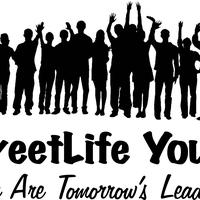 Youth Talent Showcase  Saturday Evening July 22, 20177:00 p.m.Trevecca Nazarene University (Boone Bldg.)333 Murfreesboro Road* Nashville, TNCategories: Group & Individual Singing, Mime, Instrumentals, Skits, Speech, Praise Dancing Christian Comedy, Stepping and Christian RapGet ready! Get ready! Get ready! To register your young person or groupEmail info to: cfcnaz.bill@att.net Give participant’s name(s) Church and Talent ActDeadline to register May 31, 2017